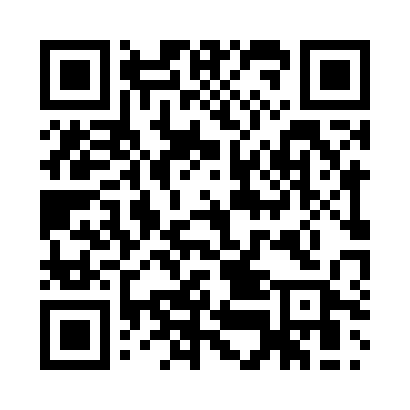 Prayer times for Hildesheim, Lower Saxony, GermanyWed 1 May 2024 - Fri 31 May 2024High Latitude Method: Angle Based RulePrayer Calculation Method: Muslim World LeagueAsar Calculation Method: ShafiPrayer times provided by https://www.salahtimes.comDateDayFajrSunriseDhuhrAsrMaghribIsha1Wed3:155:491:175:218:4611:092Thu3:115:471:175:228:4811:133Fri3:075:451:175:228:5011:164Sat3:045:441:175:238:5111:195Sun3:035:421:175:248:5311:236Mon3:025:401:175:248:5511:237Tue3:025:381:175:258:5611:248Wed3:015:361:175:268:5811:259Thu3:005:351:175:268:5911:2510Fri2:595:331:175:279:0111:2611Sat2:595:311:175:289:0311:2712Sun2:585:301:175:289:0411:2713Mon2:575:281:175:299:0611:2814Tue2:575:271:175:299:0711:2915Wed2:565:251:175:309:0911:2916Thu2:565:241:175:319:1011:3017Fri2:555:221:175:319:1211:3118Sat2:545:211:175:329:1311:3119Sun2:545:191:175:329:1511:3220Mon2:535:181:175:339:1611:3321Tue2:535:171:175:349:1811:3322Wed2:525:151:175:349:1911:3423Thu2:525:141:175:359:2111:3524Fri2:525:131:175:359:2211:3525Sat2:515:121:175:369:2311:3626Sun2:515:111:175:369:2511:3727Mon2:505:101:175:379:2611:3728Tue2:505:091:185:379:2711:3829Wed2:505:081:185:389:2811:3830Thu2:505:071:185:389:2911:3931Fri2:495:061:185:399:3111:40